РЕШЕНИЕРассмотрев проект решения Городской Думы Петропавловск-Камчатского городского округа о делегировании депутата Городской Думы Петропавловск-Камчатского городского округа в состав Общественного комитета при Наблюдательном совете общества с ограниченной ответственностью «Управление жилищно-коммунального хозяйства г.Петропавловска-Камчатского», внесенный председателем Городской Думы Петропавловск-Камчатского городского округа Смирновым С.И., в соответствии со статьей 61 Регламента Городской Думы Петропавловск-Камчатского городского округа, Городская Дума Петропавловск-Камчатского городского округаРЕШИЛА:1. Делегировать в состав Общественного комитета при Наблюдательном совете общества с ограниченной ответственностью «Управление жилищно-коммунального хозяйства г.Петропавловска-Камчатского» Веляева Ивана Владимировича, депутата Городской Думы Петропавловск-Камчатского городского округа по избирательному округу № 2.2. Настоящее решение вступает в силу со дня его подписания.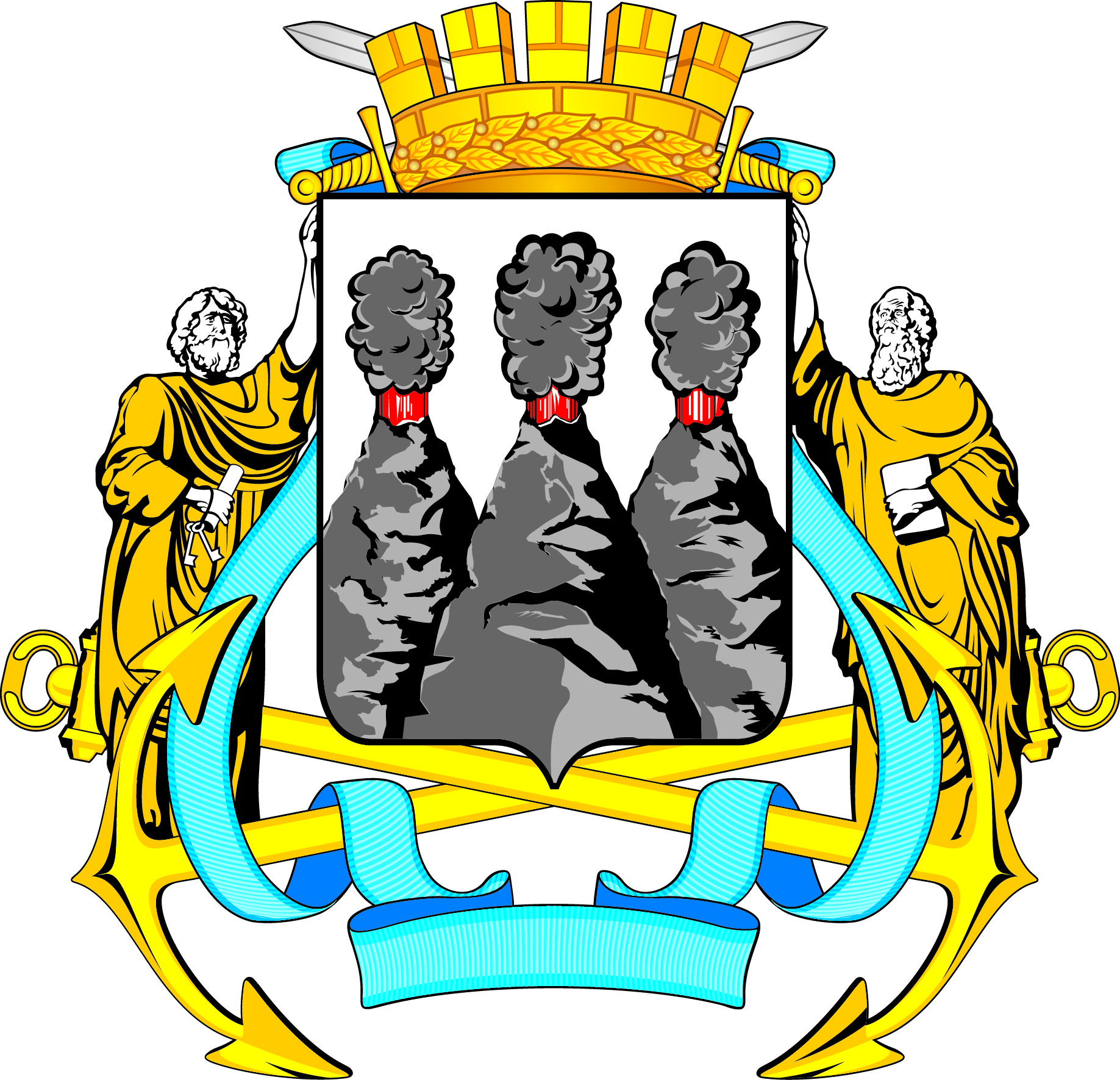 ГОРОДСКАЯ ДУМАПЕТРОПАВЛОВСК-КАМЧАТСКОГО ГОРОДСКОГО ОКРУГАот 22.02.2017 № 1248-р57-я сессияг.Петропавловск-КамчатскийО делегировании депутата Городской Думы Петропавловск-Камчатского городского округа в состав Общественного комитета при Наблюдательном совете общества 
с ограниченной ответственностью «Управление жилищно-коммунального хозяйства г.Петропавловска-Камчатского»Председатель Городской Думы Петропавловск-Камчатского городского округа С.И. Смирнов